СпецификацияПроведение открытых уроков с участием действующих предпринимателейМузыченко Евгения Олеговна (3532) 32-37-74 (доб. 501) 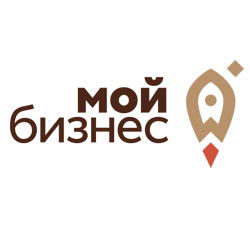 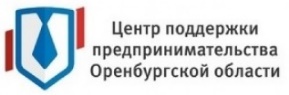 АНО «центр поддержки предпринимательства и развития экспорта оренбургской области»460019, г. Оренбург, ш. Шарлыкское д.1/2, пом. 8, каб. 6 тел. (3532) 44-07-92, 44-07-93, АНО «центр поддержки предпринимательства и развития экспорта оренбургской области»460019, г. Оренбург, ш. Шарлыкское д.1/2, пом. 8, каб. 6 тел. (3532) 44-07-92, 44-07-93, АНО «центр поддержки предпринимательства и развития экспорта оренбургской области»460019, г. Оренбург, ш. Шарлыкское д.1/2, пом. 8, каб. 6 тел. (3532) 44-07-92, 44-07-93, Наименование услугСтоимость, руб.Изготовление роликов (не менее 4-х роликов, хронометраж не менее 10 минут) с участием действующих предпринимателей из разных сфер деятельности и разных муниципальных образований Оренбургской области.    Организация открытых уроков для студентов (не менее 100 студентов) с использованием роликов и участием предпринимателей     Информационное освещение проекта (написание пресс релизов, размещение не менее 5-и пресс-релизов в интернет СМИ, пабликах в социальных сетях. ИТОГО: